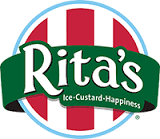 HELP WANTED  SPRING, SUMMER, FALL 2018Looking for part time positions at the following locations:Ritas Mt Airy 1603 Ridgeside Dr. Mt. Airy, MDRita’s Westminster 925 Baltimore Blvd. Westminster, MDRita’s Hampstead 905 S Main St. Hampstead, MDRita’s Burtonsville 15430 Old Columbia Pike Burtonsville, MDTraining provided (Starts in February/March)/Uniform provided/Fun work environment/Salary: Base Wage plus TIPS/Flexible Hours: Must be available 4-5 days a week, If not, please do not apply. Applicants must be: Responsible; Reliable; In good academic standing; Have integrity; Prefer 17 years old and driving however we will consider 16 year old applicants. If you qualify, you will be called for an interview. Google store site from above addresses to find Rita’s site.APPLY ON LINE AT RESPECTIVE WEB SITE UNDER JOIN THE TEAM BURTONSVILLE: https://www.ritasfranchises.com/stores/store.cfm/Burtonsville-20866/store/3103HAMPSTEAD: https://www.ritasfranchises.com/stores/store.cfm/Hampstead-21074/store/4149WESTMINSTER: https://www.ritasfranchises.com/stores/store.cfm/Westminster-21157/store/3206MT AIRY: https://www.ritasfranchises.com/stores/store.cfm/Ridgeside%20Drive-21771/store/3677QUESTIONS CALL 301-830-1268